Navodila za samostojno učenje pri izbirnem predmetu NI13. teden: sreda in petek, 8. in 10. april 2020Učna snov:  Šolski prostoriHallo! Wie geht's? - Wie steht’s? Willkommen in unserer Deutschstunde!Do jutri je še vedno odprta igra kahoota, v katero se lahko prijavite s številko 0215221 in ponovite številke do 1000. Prosim, prijavite se s svojim pravim imenom in priimkom. Vaše rezultate namreč shranjujem in preverjam. Morda bomo na ta način kmalu preverjali ali celo ocenjevali vaše znanje ...PonovitevOdpri PPT zadnje šolske ure z naslovom Unsere Schule in glasno beri Janova vprašanja in nanja prav tako glasno odgovarjaj. Če ti prvič še ne gre dobro, vajo ponovi        2. Šolski prostori                      → iRokusPlus        → Maximal 1          → interaktivni učbenik    →  2.1 /situacija 1/ naloga 2V levem spodnjem kotu najdeš videoposnetek o prostorih v Janovi šoli. Pozorno si ga oglej in dobro prisluhni izgovorjavi besed za šolske prostore, ki se ti tudi izpišejo na ekranu. Video si lahko ogledaš tudi večkrat. Potem reši nalogo, tako da črke od a – i ustrezno vpišeš k slikam prostorov, na katere se povedi nanašajo.V zvezek napiši naslov Schulräume (šolski prostori) in napiši slovarček devetih prostorov, ki so na slikah. Je vse jasno? Preverimo nekaj besed:das Sekretariat – tajništvo (slika sicer prikazuje zbornico, vendar Sekretariat pomeni tajništvo)das Direktorat – ravnateljeva pisarnader Schulhof – šolsko dvoriščedas Labor – fizikalna učilnica (za poizkuse)V slovarček dodaj še:das Lehrerzimmer – zbornicadie Küche – kuhinjader Speisesaal – jedilnicader Sportplatz – športno igriščeUtrjevanje                    → iRokusPlus        → Maximal 1          → interaktivni delovni zvezek    →  2.1 /situacija 1/ naloge 1 - 3DODATNA NALOGA za vedoželjne (ni obvezna): PPT o veliki noči.So, das ist alles für diese Woche. Und ich wünsche dir und deiner Familie: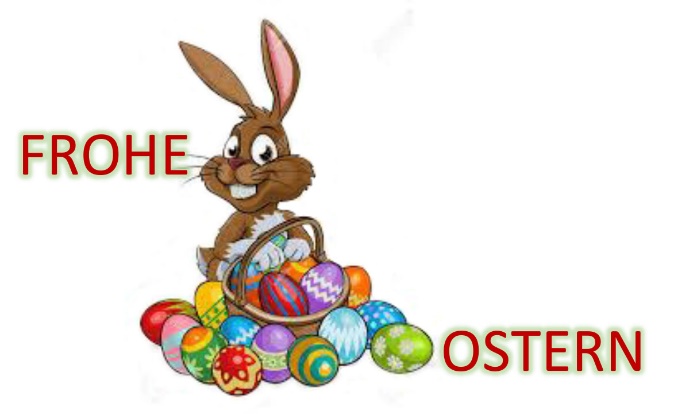 